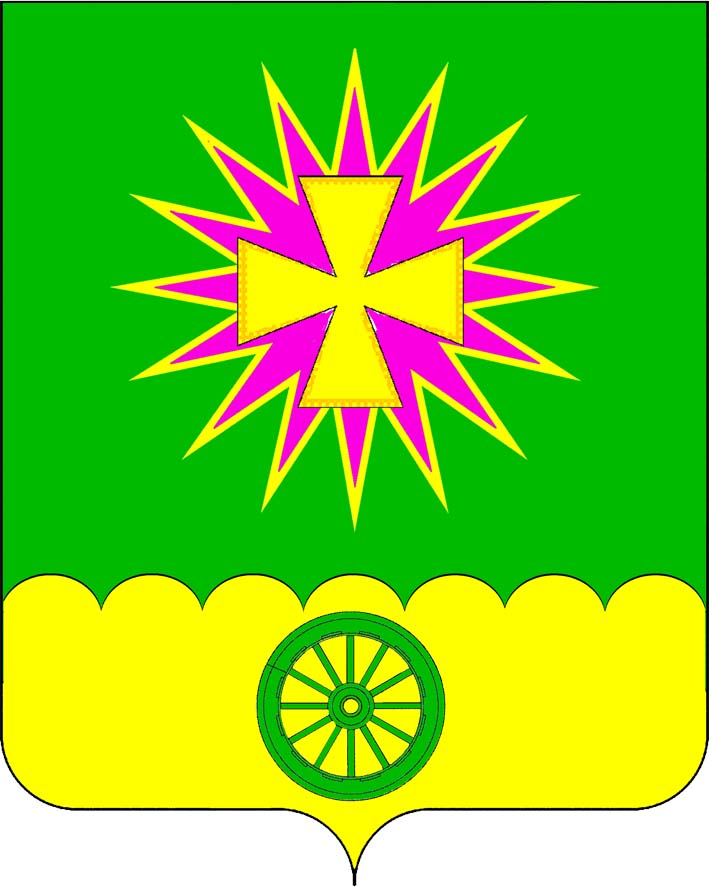 АДМИНИСТРАЦИЯ Нововеличковского сельского поселения Динского района ПОСТАНОВЛЕНИЕот 20.10.2023                                                                                                    № 319 станица НововеличковскаяО внесении изменений в постановление администрации Нововеличковского сельского поселения Динского района от 17.11.2022 № 349 «Об утверждении муниципальной программы «Благоустройство территории муниципального образования Нововеличковское сельское поселение Динского района на 2023 год»В соответствии с Федеральным законом от 6 октября 2003 г. № 131-ФЗ «Об общих принципах организации местного самоуправления в Российской Федерации», руководствуясь п.п. 15, 19 статьи 8, п.п. 4, 5, 7 статьи 37 Устава Нововеличковского сельского поселения Динского района, в целях повышения общего уровня благоустройства территории Нововеличковского сельского поселения п о с т а н о в л я ю:1.щВнести изменения в постановление администрации Нововеличковского сельского поселения Динского района от 17.11.2022                 № 349 «Об утверждении муниципальной программы «Благоустройство территории муниципального образования Нововеличковское сельское поселение Динского района на 2023 год» утвердив приложение в новой редакции (прилагается).2. Отделу финансов и муниципальных закупок администрации Нововеличковского сельского поселения (Вуймина) обеспечить финансирование мероприятий муниципальной программы «Благоустройство территории муниципального образования Нововеличковское сельское поселение Динского района на 2023 год» в пределах средств, предусмотренных на эти цели в бюджете Нововеличковского сельского поселения.3. Отделу ЖКХ, малого и среднего бизнеса, информатизации и связи администрации Нововеличковского сельского поселения Динского района (Марук) обеспечить выполнение мероприятий программы.4. Постановление администрации Нововеличковского сельского поселения Динского района от 04.08.2023  № 229 «О внесении изменений в постановление администрации Нововеличковского сельского поселения Динского района от 17.11.2022 № 349 «Об утверждении муниципальной программы «Благоустройство территории муниципального образования Нововеличковское сельское поселение Динского района на 2023 год» считать утратившим силу.5. Отделу по общим и правовым вопросам администрации Нововеличковского сельского поселения Динского района (Калитка) разместить настоящее постановление на официальном сайте Нововеличковского сельского поселения Динского района в сети Интернет. 6. Контроль за выполнением постановления оставляю за собой.7. Постановление вступает в силу со дня его подписания.Глава Нововеличковского сельского поселения	                                                                                Г.М. КоваПриложение к паспорту муниципальной целевой программы «Благоустройство территории муниципального образования Нововеличковское сельское поселение Динского района на 2023 год»ПЕРЕЧЕНЬ ОСНОВНЫХ МЕРОПРИЯТИЙ МУНИЦИПАЛЬНОЙ ПРОГРАММЫ  «Благоустройство территории муниципального образования Нововеличковское сельское поселение Динского района на 2023 год»Начальник отдела ЖКХ, малого и среднего,бизнеса информатизации и связиадминистрации Нововеличковского сельского поселения                                                                                                         О.Г.МарукПриложение к муниципальной программе «Благоустройство территории муниципального образования Нововеличковское сельское поселение Динского района на 2023 год»ЦЕЛИ, ЗАДАЧИ И ЦЕЛЕВЫЕ ПОКАЗАТЕЛИ МУНИЦИПАЛЬНОЙ ПРОГРАММЫ«Благоустройство территории муниципального образования Нововеличковское сельское поселение Динского района на 2023 год» (наименование программы, срок действия, Постановление администрации Нововеличковского сельского поселения Динского района от реквизиты правого акта, которым утверждена программа)Начальник отдела ЖКХ, малого и среднего бизнеса,информатизации и связи администрации Нововеличковского сельского поселения                                                             О.Г.Марук№п/пНаименование мероприятияИсточники финансированияОбъем финан-сирования, всего(тыс. руб.)2023 годНепосредственный результат реализации мероприятияУчастник муниципальной программы 1234671.Организация освещения улиц всего5842,05842,0Отдел ЖКХ, малого и среднего бизнеса, информатизации и связи администрации Нововеличковского сельского поселения, ООО «Кубаньэнергосбыт»,подрядчики1.Организация освещения улиц местный бюджет3142,03142,0Отдел ЖКХ, малого и среднего бизнеса, информатизации и связи администрации Нововеличковского сельского поселения, ООО «Кубаньэнергосбыт»,подрядчики1.Организация освещения улиц краевой бюджет2700,02700,0Отдел ЖКХ, малого и среднего бизнеса, информатизации и связи администрации Нововеличковского сельского поселения, ООО «Кубаньэнергосбыт»,подрядчики1.Организация освещения улиц федеральный бюджетОтдел ЖКХ, малого и среднего бизнеса, информатизации и связи администрации Нововеличковского сельского поселения, ООО «Кубаньэнергосбыт»,подрядчики1.Организация освещения улиц внебюджетные источникиОтдел ЖКХ, малого и среднего бизнеса, информатизации и связи администрации Нововеличковского сельского поселения, ООО «Кубаньэнергосбыт»,подрядчики1.в том числе:1.1.Оплата за электроэнергию уличного освещения, освещение территории паркавсего2792,02792,0- своевременность оплаты за предоставляемую электроэнергиюОтдел ЖКХ, малого и среднего бизнеса,информатизации и связиадминистрации Нововеличковского сельского поселения, ООО «Кубаньэнергосбыт»,подрядчики1.1.Оплата за электроэнергию уличного освещения, освещение территории паркаместный бюджет2792,02792,0- своевременность оплаты за предоставляемую электроэнергиюОтдел ЖКХ, малого и среднего бизнеса,информатизации и связиадминистрации Нововеличковского сельского поселения, ООО «Кубаньэнергосбыт»,подрядчики1.1.Оплата за электроэнергию уличного освещения, освещение территории паркакраевой бюджет- своевременность оплаты за предоставляемую электроэнергиюОтдел ЖКХ, малого и среднего бизнеса,информатизации и связиадминистрации Нововеличковского сельского поселения, ООО «Кубаньэнергосбыт»,подрядчики1.1.Оплата за электроэнергию уличного освещения, освещение территории паркафедеральный бюджет- своевременность оплаты за предоставляемую электроэнергиюОтдел ЖКХ, малого и среднего бизнеса,информатизации и связиадминистрации Нововеличковского сельского поселения, ООО «Кубаньэнергосбыт»,подрядчики1.1.Оплата за электроэнергию уличного освещения, освещение территории паркавнебюджетные источники- своевременность оплаты за предоставляемую электроэнергиюОтдел ЖКХ, малого и среднего бизнеса,информатизации и связиадминистрации Нововеличковского сельского поселения, ООО «Кубаньэнергосбыт»,подрядчики1.2Ремонт, реконструкция и техническое обслуживание наружных сетей уличного освещения территории поселения, территории парка (Стадион, ул. Новая, ул. Ровная, ул. Краснодарская, уличное освещение-7 точек, ул. Почтовая, ул. Красная, ул. Луначарского, ул. Бежко, ул. Таманская, ул.Красная-Братская, ул.Красная-Пушкина, Производ. мастерская, Котельная, Эл. уст-ки нежелого зд.-2 точки, Эл. установки объектов – 2 точки)всего250,0250,0- соответствие наружного освещения ГОСТуОтдел ЖКХ, малого и среднего бизнеса, информатизации и связи администрации Нововеличковского сельского поселения, ООО «Кубаньэнергосбыт»,подрядчики1.2Ремонт, реконструкция и техническое обслуживание наружных сетей уличного освещения территории поселения, территории парка (Стадион, ул. Новая, ул. Ровная, ул. Краснодарская, уличное освещение-7 точек, ул. Почтовая, ул. Красная, ул. Луначарского, ул. Бежко, ул. Таманская, ул.Красная-Братская, ул.Красная-Пушкина, Производ. мастерская, Котельная, Эл. уст-ки нежелого зд.-2 точки, Эл. установки объектов – 2 точки)местный бюджет250,0250,0- соответствие наружного освещения ГОСТуОтдел ЖКХ, малого и среднего бизнеса, информатизации и связи администрации Нововеличковского сельского поселения, ООО «Кубаньэнергосбыт»,подрядчики1.2Ремонт, реконструкция и техническое обслуживание наружных сетей уличного освещения территории поселения, территории парка (Стадион, ул. Новая, ул. Ровная, ул. Краснодарская, уличное освещение-7 точек, ул. Почтовая, ул. Красная, ул. Луначарского, ул. Бежко, ул. Таманская, ул.Красная-Братская, ул.Красная-Пушкина, Производ. мастерская, Котельная, Эл. уст-ки нежелого зд.-2 точки, Эл. установки объектов – 2 точки)краевой бюджет- соответствие наружного освещения ГОСТуОтдел ЖКХ, малого и среднего бизнеса, информатизации и связи администрации Нововеличковского сельского поселения, ООО «Кубаньэнергосбыт»,подрядчики1.2Ремонт, реконструкция и техническое обслуживание наружных сетей уличного освещения территории поселения, территории парка (Стадион, ул. Новая, ул. Ровная, ул. Краснодарская, уличное освещение-7 точек, ул. Почтовая, ул. Красная, ул. Луначарского, ул. Бежко, ул. Таманская, ул.Красная-Братская, ул.Красная-Пушкина, Производ. мастерская, Котельная, Эл. уст-ки нежелого зд.-2 точки, Эл. установки объектов – 2 точки)федеральный бюджет- соответствие наружного освещения ГОСТуОтдел ЖКХ, малого и среднего бизнеса, информатизации и связи администрации Нововеличковского сельского поселения, ООО «Кубаньэнергосбыт»,подрядчики1.2Ремонт, реконструкция и техническое обслуживание наружных сетей уличного освещения территории поселения, территории парка (Стадион, ул. Новая, ул. Ровная, ул. Краснодарская, уличное освещение-7 точек, ул. Почтовая, ул. Красная, ул. Луначарского, ул. Бежко, ул. Таманская, ул.Красная-Братская, ул.Красная-Пушкина, Производ. мастерская, Котельная, Эл. уст-ки нежелого зд.-2 точки, Эл. установки объектов – 2 точки)внебюджетные источники- соответствие наружного освещения ГОСТуОтдел ЖКХ, малого и среднего бизнеса, информатизации и связи администрации Нововеличковского сельского поселения, ООО «Кубаньэнергосбыт»,подрядчики1.3Оформление документации по техническому присоединению энергопринимающих устройств (по заявкам присоединение впервые вводимых энергопринимающих устройств, увеличение мощности ранее присоединенных энергопринимающих устройств)всего100,0100,0- соответствие наружного освещения ГОСТуОтдел ЖКХ, малого и среднего бизнеса, информатизации и связи администрации Нововеличковского сельского поселения, ООО «Кубаньэнергосбыт»,подрядчики1.3Оформление документации по техническому присоединению энергопринимающих устройств (по заявкам присоединение впервые вводимых энергопринимающих устройств, увеличение мощности ранее присоединенных энергопринимающих устройств)местный бюджет100,0100,0- соответствие наружного освещения ГОСТуОтдел ЖКХ, малого и среднего бизнеса, информатизации и связи администрации Нововеличковского сельского поселения, ООО «Кубаньэнергосбыт»,подрядчики1.3Оформление документации по техническому присоединению энергопринимающих устройств (по заявкам присоединение впервые вводимых энергопринимающих устройств, увеличение мощности ранее присоединенных энергопринимающих устройств)краевой бюджет- соответствие наружного освещения ГОСТуОтдел ЖКХ, малого и среднего бизнеса, информатизации и связи администрации Нововеличковского сельского поселения, ООО «Кубаньэнергосбыт»,подрядчики1.3Оформление документации по техническому присоединению энергопринимающих устройств (по заявкам присоединение впервые вводимых энергопринимающих устройств, увеличение мощности ранее присоединенных энергопринимающих устройств)федеральный бюджет- соответствие наружного освещения ГОСТуОтдел ЖКХ, малого и среднего бизнеса, информатизации и связи администрации Нововеличковского сельского поселения, ООО «Кубаньэнергосбыт»,подрядчики1.3Оформление документации по техническому присоединению энергопринимающих устройств (по заявкам присоединение впервые вводимых энергопринимающих устройств, увеличение мощности ранее присоединенных энергопринимающих устройств)внебюджетные источники- соответствие наружного освещения ГОСТуОтдел ЖКХ, малого и среднего бизнеса, информатизации и связи администрации Нововеличковского сельского поселения, ООО «Кубаньэнергосбыт»,подрядчики1.4Мероприятия по выполнению ремонта уличного освещения                     ст. Нововеличковской, в рамках реализации основного мероприятия «Поощрение и распространение примеров лучшей муниципальной практики деятельности органов местного самоуправления по премированию победителей Всероссийского конкурса «лучшая муниципальная практика»всего2700,02700,0- соответствие наружного освещения ГОСТу- улучшение и создание среды, комфортной для проживания жителей поселения.Отдел ЖКХ, малого и среднего бизнеса, информатизации и связи администрации Нововеличковского сельского поселения, ООО «Кубаньэнергосбыт»,подрядчики1.4Мероприятия по выполнению ремонта уличного освещения                     ст. Нововеличковской, в рамках реализации основного мероприятия «Поощрение и распространение примеров лучшей муниципальной практики деятельности органов местного самоуправления по премированию победителей Всероссийского конкурса «лучшая муниципальная практика»местный бюджет--- соответствие наружного освещения ГОСТу- улучшение и создание среды, комфортной для проживания жителей поселения.Отдел ЖКХ, малого и среднего бизнеса, информатизации и связи администрации Нововеличковского сельского поселения, ООО «Кубаньэнергосбыт»,подрядчики1.4Мероприятия по выполнению ремонта уличного освещения                     ст. Нововеличковской, в рамках реализации основного мероприятия «Поощрение и распространение примеров лучшей муниципальной практики деятельности органов местного самоуправления по премированию победителей Всероссийского конкурса «лучшая муниципальная практика»краевой бюджет2700,02700,0- соответствие наружного освещения ГОСТу- улучшение и создание среды, комфортной для проживания жителей поселения.Отдел ЖКХ, малого и среднего бизнеса, информатизации и связи администрации Нововеличковского сельского поселения, ООО «Кубаньэнергосбыт»,подрядчики1.4Мероприятия по выполнению ремонта уличного освещения                     ст. Нововеличковской, в рамках реализации основного мероприятия «Поощрение и распространение примеров лучшей муниципальной практики деятельности органов местного самоуправления по премированию победителей Всероссийского конкурса «лучшая муниципальная практика»федеральный бюджет- соответствие наружного освещения ГОСТу- улучшение и создание среды, комфортной для проживания жителей поселения.Отдел ЖКХ, малого и среднего бизнеса, информатизации и связи администрации Нововеличковского сельского поселения, ООО «Кубаньэнергосбыт»,подрядчики1.4Мероприятия по выполнению ремонта уличного освещения                     ст. Нововеличковской, в рамках реализации основного мероприятия «Поощрение и распространение примеров лучшей муниципальной практики деятельности органов местного самоуправления по премированию победителей Всероссийского конкурса «лучшая муниципальная практика»внебюджетные источники- соответствие наружного освещения ГОСТу- улучшение и создание среды, комфортной для проживания жителей поселения.Отдел ЖКХ, малого и среднего бизнеса, информатизации и связи администрации Нововеличковского сельского поселения, ООО «Кубаньэнергосбыт»,подрядчики2.Озеленение :Приобретение саженцев деревьев и цветов, разбивка клумб, омоложение и валка деревьев (территории парковой зоны, центральной площади ст. Нововеличковская)всего100,0100,0- совершенствование эстетического состояния территории;- увеличение площади благоустроенных зелёных насаждений в поселении; - создание зелёных зон для отдыха жителей и гостей поселения;- предотвращение сокращения зелёных насаждений;- увеличение количества высаживаемых деревьев;- увеличение площади цветочного оформления;Администрация Нововеличковского сельского поселения, подрядчик 2.Озеленение :Приобретение саженцев деревьев и цветов, разбивка клумб, омоложение и валка деревьев (территории парковой зоны, центральной площади ст. Нововеличковская)местный бюджет100,0100,0- совершенствование эстетического состояния территории;- увеличение площади благоустроенных зелёных насаждений в поселении; - создание зелёных зон для отдыха жителей и гостей поселения;- предотвращение сокращения зелёных насаждений;- увеличение количества высаживаемых деревьев;- увеличение площади цветочного оформления;Администрация Нововеличковского сельского поселения, подрядчик 2.Озеленение :Приобретение саженцев деревьев и цветов, разбивка клумб, омоложение и валка деревьев (территории парковой зоны, центральной площади ст. Нововеличковская)краевой бюджет- совершенствование эстетического состояния территории;- увеличение площади благоустроенных зелёных насаждений в поселении; - создание зелёных зон для отдыха жителей и гостей поселения;- предотвращение сокращения зелёных насаждений;- увеличение количества высаживаемых деревьев;- увеличение площади цветочного оформления;Администрация Нововеличковского сельского поселения, подрядчик 2.Озеленение :Приобретение саженцев деревьев и цветов, разбивка клумб, омоложение и валка деревьев (территории парковой зоны, центральной площади ст. Нововеличковская)федеральный бюджет- совершенствование эстетического состояния территории;- увеличение площади благоустроенных зелёных насаждений в поселении; - создание зелёных зон для отдыха жителей и гостей поселения;- предотвращение сокращения зелёных насаждений;- увеличение количества высаживаемых деревьев;- увеличение площади цветочного оформления;Администрация Нововеличковского сельского поселения, подрядчик 2.Озеленение :Приобретение саженцев деревьев и цветов, разбивка клумб, омоложение и валка деревьев (территории парковой зоны, центральной площади ст. Нововеличковская)внебюджетные источники- совершенствование эстетического состояния территории;- увеличение площади благоустроенных зелёных насаждений в поселении; - создание зелёных зон для отдыха жителей и гостей поселения;- предотвращение сокращения зелёных насаждений;- увеличение количества высаживаемых деревьев;- увеличение площади цветочного оформления;Администрация Нововеличковского сельского поселения, подрядчик 3.Организация ритуальных услуг и содержание мест захоронения ул. Садовая, ул. Д.Бедного ст. Нововеличковская (содержание территорий кладбищ, вывоз мусора, уборка территорий, окраска ограждений,)всего200,0200,0- результаты реализации программных мероприятий должны                 обеспечить - планомерное и рациональное содержание мест захоронений на территории муниципального образованияОтдел ЖКХ, малого и среднего бизнеса,  информатизации и связи администрации Нововеличковского сельского поселения 3.Организация ритуальных услуг и содержание мест захоронения ул. Садовая, ул. Д.Бедного ст. Нововеличковская (содержание территорий кладбищ, вывоз мусора, уборка территорий, окраска ограждений,)местный бюджет200,0200,0- результаты реализации программных мероприятий должны                 обеспечить - планомерное и рациональное содержание мест захоронений на территории муниципального образованияОтдел ЖКХ, малого и среднего бизнеса,  информатизации и связи администрации Нововеличковского сельского поселения 3.Организация ритуальных услуг и содержание мест захоронения ул. Садовая, ул. Д.Бедного ст. Нововеличковская (содержание территорий кладбищ, вывоз мусора, уборка территорий, окраска ограждений,)краевой бюджет- результаты реализации программных мероприятий должны                 обеспечить - планомерное и рациональное содержание мест захоронений на территории муниципального образованияОтдел ЖКХ, малого и среднего бизнеса,  информатизации и связи администрации Нововеличковского сельского поселения 3.Организация ритуальных услуг и содержание мест захоронения ул. Садовая, ул. Д.Бедного ст. Нововеличковская (содержание территорий кладбищ, вывоз мусора, уборка территорий, окраска ограждений,)федеральный бюджет- результаты реализации программных мероприятий должны                 обеспечить - планомерное и рациональное содержание мест захоронений на территории муниципального образованияОтдел ЖКХ, малого и среднего бизнеса,  информатизации и связи администрации Нововеличковского сельского поселения 3.Организация ритуальных услуг и содержание мест захоронения ул. Садовая, ул. Д.Бедного ст. Нововеличковская (содержание территорий кладбищ, вывоз мусора, уборка территорий, окраска ограждений,)внебюджетные источники- результаты реализации программных мероприятий должны                 обеспечить - планомерное и рациональное содержание мест захоронений на территории муниципального образованияОтдел ЖКХ, малого и среднего бизнеса,  информатизации и связи администрации Нововеличковского сельского поселения 4.Прочие мероприятия по благоустройству сельского поселения в т.ч.:всего5161,35161,3Отдел ЖКХ, малого и среднего бизнеса, информатизации и связи администрации Нововеличковского сельского поселения 4.Прочие мероприятия по благоустройству сельского поселения в т.ч.:местный бюджет1390,61390,6Отдел ЖКХ, малого и среднего бизнеса, информатизации и связи администрации Нововеличковского сельского поселения 4.Прочие мероприятия по благоустройству сельского поселения в т.ч.:краевой бюджет3770,73770,7Отдел ЖКХ, малого и среднего бизнеса, информатизации и связи администрации Нововеличковского сельского поселения 4.Прочие мероприятия по благоустройству сельского поселения в т.ч.:федеральный бюджетОтдел ЖКХ, малого и среднего бизнеса, информатизации и связи администрации Нововеличковского сельского поселения 4.Прочие мероприятия по благоустройству сельского поселения в т.ч.:внебюджетные источникиОтдел ЖКХ, малого и среднего бизнеса, информатизации и связи администрации Нововеличковского сельского поселения 4.1Услуги по содержанию имущества: уборка общественных мест, парковых зон ст. Нововеличковская ул. Красная, ст. Воронцовская ул. Красная, санитарное содержание, вывоз несанкционированных свалок, спил деревьев, благоустройство территории поселения (тротуарные дорожки,  приобретение строительных материалов для благоустройства парка)всего532,5532,5- создание условий для работы и отдыха жителей поселения;- улучшение состояния территорий муниципального образования Нововеличковское сельское поселение Динского района;- привитие жителям муниципального образования любви и уважения к своему поселению, к соблюдению чистоты и порядка на территории муниципального образования Нововеличковское сельское поселение Динского района.Отдел ЖКХ, малого и среднего бизнеса, информатизации и связи администрации Нововеличковского сельского поселения 4.1Услуги по содержанию имущества: уборка общественных мест, парковых зон ст. Нововеличковская ул. Красная, ст. Воронцовская ул. Красная, санитарное содержание, вывоз несанкционированных свалок, спил деревьев, благоустройство территории поселения (тротуарные дорожки,  приобретение строительных материалов для благоустройства парка)местный бюджет532,5532,5- создание условий для работы и отдыха жителей поселения;- улучшение состояния территорий муниципального образования Нововеличковское сельское поселение Динского района;- привитие жителям муниципального образования любви и уважения к своему поселению, к соблюдению чистоты и порядка на территории муниципального образования Нововеличковское сельское поселение Динского района.Отдел ЖКХ, малого и среднего бизнеса, информатизации и связи администрации Нововеличковского сельского поселения 4.1Услуги по содержанию имущества: уборка общественных мест, парковых зон ст. Нововеличковская ул. Красная, ст. Воронцовская ул. Красная, санитарное содержание, вывоз несанкционированных свалок, спил деревьев, благоустройство территории поселения (тротуарные дорожки,  приобретение строительных материалов для благоустройства парка)краевой бюджет- создание условий для работы и отдыха жителей поселения;- улучшение состояния территорий муниципального образования Нововеличковское сельское поселение Динского района;- привитие жителям муниципального образования любви и уважения к своему поселению, к соблюдению чистоты и порядка на территории муниципального образования Нововеличковское сельское поселение Динского района.Отдел ЖКХ, малого и среднего бизнеса, информатизации и связи администрации Нововеличковского сельского поселения 4.1Услуги по содержанию имущества: уборка общественных мест, парковых зон ст. Нововеличковская ул. Красная, ст. Воронцовская ул. Красная, санитарное содержание, вывоз несанкционированных свалок, спил деревьев, благоустройство территории поселения (тротуарные дорожки,  приобретение строительных материалов для благоустройства парка)федеральный бюджет- создание условий для работы и отдыха жителей поселения;- улучшение состояния территорий муниципального образования Нововеличковское сельское поселение Динского района;- привитие жителям муниципального образования любви и уважения к своему поселению, к соблюдению чистоты и порядка на территории муниципального образования Нововеличковское сельское поселение Динского района.Отдел ЖКХ, малого и среднего бизнеса, информатизации и связи администрации Нововеличковского сельского поселения 4.1Услуги по содержанию имущества: уборка общественных мест, парковых зон ст. Нововеличковская ул. Красная, ст. Воронцовская ул. Красная, санитарное содержание, вывоз несанкционированных свалок, спил деревьев, благоустройство территории поселения (тротуарные дорожки,  приобретение строительных материалов для благоустройства парка)внебюджетные источники- создание условий для работы и отдыха жителей поселения;- улучшение состояния территорий муниципального образования Нововеличковское сельское поселение Динского района;- привитие жителям муниципального образования любви и уважения к своему поселению, к соблюдению чистоты и порядка на территории муниципального образования Нововеличковское сельское поселение Динского района.Отдел ЖКХ, малого и среднего бизнеса, информатизации и связи администрации Нововеличковского сельского поселения 4.2Приобретение МАФ для парковой зоны (скамейки, урны по мере необходимости), комплектующих для оборудования детской площадки, обустройства парка, обустройство детской площадки (скейт-площадка) ст. Нововеличковская ул. Краснаявсего314,6314,6- создание условий для работы и отдыха жителей поселения;- улучшение состояния парковой зоны, территорий Нововеличковского сельского поселения;- благоустройство аллеи Отдел ЖКХ, малого и среднего бизнеса, информатизации и связи администрации Нововеличковского сельского поселения 4.2Приобретение МАФ для парковой зоны (скамейки, урны по мере необходимости), комплектующих для оборудования детской площадки, обустройства парка, обустройство детской площадки (скейт-площадка) ст. Нововеличковская ул. Краснаяместный бюджет314,6314,6- создание условий для работы и отдыха жителей поселения;- улучшение состояния парковой зоны, территорий Нововеличковского сельского поселения;- благоустройство аллеи Отдел ЖКХ, малого и среднего бизнеса, информатизации и связи администрации Нововеличковского сельского поселения 4.2Приобретение МАФ для парковой зоны (скамейки, урны по мере необходимости), комплектующих для оборудования детской площадки, обустройства парка, обустройство детской площадки (скейт-площадка) ст. Нововеличковская ул. Краснаякраевой бюджет- создание условий для работы и отдыха жителей поселения;- улучшение состояния парковой зоны, территорий Нововеличковского сельского поселения;- благоустройство аллеи Отдел ЖКХ, малого и среднего бизнеса, информатизации и связи администрации Нововеличковского сельского поселения 4.2Приобретение МАФ для парковой зоны (скамейки, урны по мере необходимости), комплектующих для оборудования детской площадки, обустройства парка, обустройство детской площадки (скейт-площадка) ст. Нововеличковская ул. Краснаяфедеральный бюджет- создание условий для работы и отдыха жителей поселения;- улучшение состояния парковой зоны, территорий Нововеличковского сельского поселения;- благоустройство аллеи Отдел ЖКХ, малого и среднего бизнеса, информатизации и связи администрации Нововеличковского сельского поселения 4.2Приобретение МАФ для парковой зоны (скамейки, урны по мере необходимости), комплектующих для оборудования детской площадки, обустройства парка, обустройство детской площадки (скейт-площадка) ст. Нововеличковская ул. Краснаявнебюджетные источники- создание условий для работы и отдыха жителей поселения;- улучшение состояния парковой зоны, территорий Нововеличковского сельского поселения;- благоустройство аллеи Отдел ЖКХ, малого и среднего бизнеса, информатизации и связи администрации Нововеличковского сельского поселения 4.3Уничтожение карантинной растительности (амброзии) всего50,050,0- улучшение экологической обстановки и создание среды, комфортной для проживания жителей поселения.Отдел ЖКХ, малого и среднего бизнеса, информатизации и связи администрации Нововеличковского сельского поселения 4.3Уничтожение карантинной растительности (амброзии) местный бюджет50,050,0- улучшение экологической обстановки и создание среды, комфортной для проживания жителей поселения.Отдел ЖКХ, малого и среднего бизнеса, информатизации и связи администрации Нововеличковского сельского поселения 4.3Уничтожение карантинной растительности (амброзии) краевой бюджет- улучшение экологической обстановки и создание среды, комфортной для проживания жителей поселения.Отдел ЖКХ, малого и среднего бизнеса, информатизации и связи администрации Нововеличковского сельского поселения 4.3Уничтожение карантинной растительности (амброзии) федеральный бюджет- улучшение экологической обстановки и создание среды, комфортной для проживания жителей поселения.Отдел ЖКХ, малого и среднего бизнеса, информатизации и связи администрации Нововеличковского сельского поселения 4.3Уничтожение карантинной растительности (амброзии) внебюджетные источники- улучшение экологической обстановки и создание среды, комфортной для проживания жителей поселения.Отдел ЖКХ, малого и среднего бизнеса, информатизации и связи администрации Нововеличковского сельского поселения 4.4Противонасекомная обработка общественных мест территории поселения (комары, клещи)всего37,537,5- обработка лесополос, парковСпециализированная организация4.4Противонасекомная обработка общественных мест территории поселения (комары, клещи)местный бюджет37,537,5- обработка лесополос, парковСпециализированная организация4.4Противонасекомная обработка общественных мест территории поселения (комары, клещи)краевой бюджет- обработка лесополос, парковСпециализированная организация4.4Противонасекомная обработка общественных мест территории поселения (комары, клещи)федеральный бюджет- обработка лесополос, парковСпециализированная организация4.4Противонасекомная обработка общественных мест территории поселения (комары, клещи)внебюджетные источники- обработка лесополос, парковСпециализированная организация4.5Покос сорной растительности (по мере произрастания согласно перечня улиц, общественных территорий  в ст. Нововеличковская, ст. Воронцовская, п. Найдорф)всего451,0451,0- улучшение экологической обстановки и создание среды, комфортной для проживания жителей поселения.Отдел ЖКХ, малого и среднего бизнеса, информатизации и связи администрации Нововеличковского сельского поселения4.5Покос сорной растительности (по мере произрастания согласно перечня улиц, общественных территорий  в ст. Нововеличковская, ст. Воронцовская, п. Найдорф)местный бюджет451,0451,0- улучшение экологической обстановки и создание среды, комфортной для проживания жителей поселения.Отдел ЖКХ, малого и среднего бизнеса, информатизации и связи администрации Нововеличковского сельского поселения4.5Покос сорной растительности (по мере произрастания согласно перечня улиц, общественных территорий  в ст. Нововеличковская, ст. Воронцовская, п. Найдорф)краевой бюджет- улучшение экологической обстановки и создание среды, комфортной для проживания жителей поселения.Отдел ЖКХ, малого и среднего бизнеса, информатизации и связи администрации Нововеличковского сельского поселения4.5Покос сорной растительности (по мере произрастания согласно перечня улиц, общественных территорий  в ст. Нововеличковская, ст. Воронцовская, п. Найдорф)федеральный бюджет- улучшение экологической обстановки и создание среды, комфортной для проживания жителей поселения.Отдел ЖКХ, малого и среднего бизнеса, информатизации и связи администрации Нововеличковского сельского поселения4.5Покос сорной растительности (по мере произрастания согласно перечня улиц, общественных территорий  в ст. Нововеличковская, ст. Воронцовская, п. Найдорф)внебюджетные источники- улучшение экологической обстановки и создание среды, комфортной для проживания жителей поселения.Отдел ЖКХ, малого и среднего бизнеса, информатизации и связи администрации Нововеличковского сельского поселения4.6Утилизация биоотходоввсего5,05,0- улучшение экологической обстановки и создание среды, комфортной для проживания жителей поселения.Специализированная организация4.6Утилизация биоотходовместный бюджет5,05,0- улучшение экологической обстановки и создание среды, комфортной для проживания жителей поселения.Специализированная организация4.6Утилизация биоотходовкраевой бюджет- улучшение экологической обстановки и создание среды, комфортной для проживания жителей поселения.Специализированная организация4.6Утилизация биоотходовфедеральный бюджет- улучшение экологической обстановки и создание среды, комфортной для проживания жителей поселения.Специализированная организация4.6Утилизация биоотходоввнебюджетные источники- улучшение экологической обстановки и создание среды, комфортной для проживания жителей поселения.Специализированная организация4.7Мероприятия по благоустройству территории парка в п. Дальний в рамках реализации краевого конкурса «Лучший орган ТОС»всего511,3511,3- создание условий для работы и отдыха жителей поселения;- улучшение состояния парковой зоны, территорий Нововеличковского сельского поселения;Отдел ЖКХ, малого и среднего бизнеса, информатизации и связи администрации Нововеличковского сельского поселения 4.7Мероприятия по благоустройству территории парка в п. Дальний в рамках реализации краевого конкурса «Лучший орган ТОС»местный бюджет--- создание условий для работы и отдыха жителей поселения;- улучшение состояния парковой зоны, территорий Нововеличковского сельского поселения;Отдел ЖКХ, малого и среднего бизнеса, информатизации и связи администрации Нововеличковского сельского поселения 4.7Мероприятия по благоустройству территории парка в п. Дальний в рамках реализации краевого конкурса «Лучший орган ТОС»краевой бюджет511,3511,3- создание условий для работы и отдыха жителей поселения;- улучшение состояния парковой зоны, территорий Нововеличковского сельского поселения;Отдел ЖКХ, малого и среднего бизнеса, информатизации и связи администрации Нововеличковского сельского поселения 4.7Мероприятия по благоустройству территории парка в п. Дальний в рамках реализации краевого конкурса «Лучший орган ТОС»федеральный бюджет- создание условий для работы и отдыха жителей поселения;- улучшение состояния парковой зоны, территорий Нововеличковского сельского поселения;Отдел ЖКХ, малого и среднего бизнеса, информатизации и связи администрации Нововеличковского сельского поселения 4.7Мероприятия по благоустройству территории парка в п. Дальний в рамках реализации краевого конкурса «Лучший орган ТОС»внебюджетные источники- создание условий для работы и отдыха жителей поселения;- улучшение состояния парковой зоны, территорий Нововеличковского сельского поселения;Отдел ЖКХ, малого и среднего бизнеса, информатизации и связи администрации Нововеличковского сельского поселения 4.8Мероприятия по благоустройству территории парка в п. Дальний по ул. Центральная, 2б в рамках реализации краевого конкурса проектов местных инициативвсего3259,43259,4- создание условий для работы и отдыха жителей поселения;- улучшение состояния парковой зоны, территорий Нововеличковского сельского поселения;Отдел ЖКХ, малого и среднего бизнеса, информатизации и связи администрации Нововеличковского сельского поселения 4.8Мероприятия по благоустройству территории парка в п. Дальний по ул. Центральная, 2б в рамках реализации краевого конкурса проектов местных инициативместный бюджет--- создание условий для работы и отдыха жителей поселения;- улучшение состояния парковой зоны, территорий Нововеличковского сельского поселения;Отдел ЖКХ, малого и среднего бизнеса, информатизации и связи администрации Нововеличковского сельского поселения 4.8Мероприятия по благоустройству территории парка в п. Дальний по ул. Центральная, 2б в рамках реализации краевого конкурса проектов местных инициативкраевой бюджет3259,43259,4- создание условий для работы и отдыха жителей поселения;- улучшение состояния парковой зоны, территорий Нововеличковского сельского поселения;Отдел ЖКХ, малого и среднего бизнеса, информатизации и связи администрации Нововеличковского сельского поселения 4.8Мероприятия по благоустройству территории парка в п. Дальний по ул. Центральная, 2б в рамках реализации краевого конкурса проектов местных инициативфедеральный бюджет- создание условий для работы и отдыха жителей поселения;- улучшение состояния парковой зоны, территорий Нововеличковского сельского поселения;Отдел ЖКХ, малого и среднего бизнеса, информатизации и связи администрации Нововеличковского сельского поселения 4.8Мероприятия по благоустройству территории парка в п. Дальний по ул. Центральная, 2б в рамках реализации краевого конкурса проектов местных инициативвнебюджетные источники- создание условий для работы и отдыха жителей поселения;- улучшение состояния парковой зоны, территорий Нововеличковского сельского поселения;Отдел ЖКХ, малого и среднего бизнеса, информатизации и связи администрации Нововеличковского сельского поселения 5.Приобретение специальной техники (на базе шасси трактора), в рамках осуществления органами местного самоуправления своих полномочий в сфере благоустройства территориивсегоОтдел ЖКХ, малого и среднего бизнеса, информатизации и связи администрации Нововеличковского сельского поселения 5.Приобретение специальной техники (на базе шасси трактора), в рамках осуществления органами местного самоуправления своих полномочий в сфере благоустройства территорииместный бюджетОтдел ЖКХ, малого и среднего бизнеса, информатизации и связи администрации Нововеличковского сельского поселения 5.Приобретение специальной техники (на базе шасси трактора), в рамках осуществления органами местного самоуправления своих полномочий в сфере благоустройства территориикраевой бюджет2500,02500,0Отдел ЖКХ, малого и среднего бизнеса, информатизации и связи администрации Нововеличковского сельского поселения 5.Приобретение специальной техники (на базе шасси трактора), в рамках осуществления органами местного самоуправления своих полномочий в сфере благоустройства территориифедеральный бюджетОтдел ЖКХ, малого и среднего бизнеса, информатизации и связи администрации Нововеличковского сельского поселения 5.Приобретение специальной техники (на базе шасси трактора), в рамках осуществления органами местного самоуправления своих полномочий в сфере благоустройства территориивнебюджетные источникиОтдел ЖКХ, малого и среднего бизнеса, информатизации и связи администрации Нововеличковского сельского поселения Итоговсего13803,313803,3Итогоместный бюджет4832,64832,6Итогокраевой бюджет8970,78970,7Итогофедеральный бюджетИтоговнебюджетные источникиНаименование показателяЕдиницаизмеренияПредусмотренное программой значение показателя Примечание*Наименование показателяЕдиницаизмерения2023 г.Примечание*1236Муниципальная программа «Благоустройство территории муниципального образования  Нововеличковское сельское поселение Динского района на 2023 год»Муниципальная программа «Благоустройство территории муниципального образования  Нововеличковское сельское поселение Динского района на 2023 год»Муниципальная программа «Благоустройство территории муниципального образования  Нововеличковское сельское поселение Динского района на 2023 год»Муниципальная программа «Благоустройство территории муниципального образования  Нововеличковское сельское поселение Динского района на 2023 год»Цель -  совершенствование системы комплексного благоустройства муниципального образования Нововеличковского сельского поселения Динского района- повышение уровня внешнего благоустройства и санитарного содержания населенных пунктов Нововеличковского сельского поселения Динского района - совершенствование эстетического вида Нововеличковского сельского поселения Динского района, создание гармоничной архитектурно-ландшафтной среды- активизации работ по благоустройству территории поселения в границах населенных пунктов, строительству и реконструкции систем наружного освещения улиц населенных пунктов территорий парковых зон;- развитие и поддержка инициатив жителей населенных пунктов по благоустройству санитарной очистке придомовых территорий-повышение общего уровня благоустройства поселенияЦель -  совершенствование системы комплексного благоустройства муниципального образования Нововеличковского сельского поселения Динского района- повышение уровня внешнего благоустройства и санитарного содержания населенных пунктов Нововеличковского сельского поселения Динского района - совершенствование эстетического вида Нововеличковского сельского поселения Динского района, создание гармоничной архитектурно-ландшафтной среды- активизации работ по благоустройству территории поселения в границах населенных пунктов, строительству и реконструкции систем наружного освещения улиц населенных пунктов территорий парковых зон;- развитие и поддержка инициатив жителей населенных пунктов по благоустройству санитарной очистке придомовых территорий-повышение общего уровня благоустройства поселенияЦель -  совершенствование системы комплексного благоустройства муниципального образования Нововеличковского сельского поселения Динского района- повышение уровня внешнего благоустройства и санитарного содержания населенных пунктов Нововеличковского сельского поселения Динского района - совершенствование эстетического вида Нововеличковского сельского поселения Динского района, создание гармоничной архитектурно-ландшафтной среды- активизации работ по благоустройству территории поселения в границах населенных пунктов, строительству и реконструкции систем наружного освещения улиц населенных пунктов территорий парковых зон;- развитие и поддержка инициатив жителей населенных пунктов по благоустройству санитарной очистке придомовых территорий-повышение общего уровня благоустройства поселенияЦель -  совершенствование системы комплексного благоустройства муниципального образования Нововеличковского сельского поселения Динского района- повышение уровня внешнего благоустройства и санитарного содержания населенных пунктов Нововеличковского сельского поселения Динского района - совершенствование эстетического вида Нововеличковского сельского поселения Динского района, создание гармоничной архитектурно-ландшафтной среды- активизации работ по благоустройству территории поселения в границах населенных пунктов, строительству и реконструкции систем наружного освещения улиц населенных пунктов территорий парковых зон;- развитие и поддержка инициатив жителей населенных пунктов по благоустройству санитарной очистке придомовых территорий-повышение общего уровня благоустройства поселенияЗадачи- организация взаимодействия между предприятиями, организациями и учреждениями при решении вопросов благоустройства территории поселения.- приведение в качественное состояние элементов благоустройства.- привлечение жителей к участию в решении проблем благоустройства.- восстановление и реконструкция уличного освещения в населенных пунктах, территорий парковых зон,- оздоровление санитарной экологической обстановки в поселении и на свободных территориях, ликвидация свалок бытового мусора;- вовлечение жителей поселения в систему экологического образования через развитие навыков рационального природопользования, внедрения передовых методов обращения с отходами.Задачи- организация взаимодействия между предприятиями, организациями и учреждениями при решении вопросов благоустройства территории поселения.- приведение в качественное состояние элементов благоустройства.- привлечение жителей к участию в решении проблем благоустройства.- восстановление и реконструкция уличного освещения в населенных пунктах, территорий парковых зон,- оздоровление санитарной экологической обстановки в поселении и на свободных территориях, ликвидация свалок бытового мусора;- вовлечение жителей поселения в систему экологического образования через развитие навыков рационального природопользования, внедрения передовых методов обращения с отходами.Задачи- организация взаимодействия между предприятиями, организациями и учреждениями при решении вопросов благоустройства территории поселения.- приведение в качественное состояние элементов благоустройства.- привлечение жителей к участию в решении проблем благоустройства.- восстановление и реконструкция уличного освещения в населенных пунктах, территорий парковых зон,- оздоровление санитарной экологической обстановки в поселении и на свободных территориях, ликвидация свалок бытового мусора;- вовлечение жителей поселения в систему экологического образования через развитие навыков рационального природопользования, внедрения передовых методов обращения с отходами.Задачи- организация взаимодействия между предприятиями, организациями и учреждениями при решении вопросов благоустройства территории поселения.- приведение в качественное состояние элементов благоустройства.- привлечение жителей к участию в решении проблем благоустройства.- восстановление и реконструкция уличного освещения в населенных пунктах, территорий парковых зон,- оздоровление санитарной экологической обстановки в поселении и на свободных территориях, ликвидация свалок бытового мусора;- вовлечение жителей поселения в систему экологического образования через развитие навыков рационального природопользования, внедрения передовых методов обращения с отходами.Основное мероприятие №1: Организация освещения улиц 1.1 Оплата за электроэнергию уличного освещения, освещения территории парка тыс. кВт/ч220,01.2 Ремонт, реконструкция и техническое обслуживание наружных сетей уличного освещения территории поселения, территории парка (Стадион, ул. Новая, ул. Ровная, ул. Краснодарская, уличное освещение-7 точек, ул. Почтовая, ул. Красная, ул. Луначарского, ул. Бежко, ул. Таманская, ул.Красная-Братская, ул.Красная-Пушкина, Производ. мастерская, Котельная, Эл. уст-ки нежелого зд.-2 точки, Эл. установки объектов – 2 точки)точка241.3 Оформление документации по техническому присоединению энергопринимающих устройств. (по заявкам присоединение впервые вводимых энергопринимающих устройств, увеличение мощности ранее присоединенных энергопринимающих устройств)точка101.4 Мероприятия по выполнению ремонта уличного освещения  ст. Нововеличковской, в рамках реализации основного мероприятия «Поощрение и распространение примеров лучшей муниципальной практики деятельности органов местного самоуправления по премированию победителей Всероссийского конкурса «лучшая муниципальная практика»объект4Основное мероприятие №2: Озеленение :Приобретение саженцев деревьев и цветов, разбивка клумб, омоложение и валка деревьев (территории парковой зоны, центральной площади ст. Нововеличковская, ст. Ворнцовская)мест3Основное мероприятие №3: Организация ритуальных услуг и содержание мест захоронения ул. Садовая, ул. Д.Бедного ст. Нововеличковская (содержание территорий кладбищ, вывоз мусора, уборка территорий, окраска ограждений,)место2Основное мероприятие №4: Прочие мероприятия по благоустройству сельского поселения4.1 Услуги по содержанию имущества: уборка общественных мест, парковых зон ст. Нововеличковская ул. Красная, ст. Воронцовская ул. Красная, санитарное содержание, вывоз несанкционированных свалок, спил деревьев, благоустройство территории поселения (тротуарные дорожки,  приобретение строительных материалов для благоустройства)мест54.2 Приобретение МАФ для парковой зоны (скамейки, урны по мере необходимости), комплектующих для оборудования детской площадки, обустройства парка, обустройство детской площадки (скейт-площадка) ст. Нововеличковская ул. Краснаяобъект34.3 Уничтожение карантинной растительности (амброзии)тыс. м280,04.4  Противонасекомная обработка общественных мест территории поселения (комары, клещи)тыс. м2304.5  Покос сорной растительности (по мере произрастания согласно перечня улиц, общественных территорий  в ст. Нововеличковская, ст. Воронцовская, п. Найдорф)тыс. м2125,54.6 Утилизация биоотходовт0,024.7 Мероприятия по благоустройству территории парка в п. Дальний в рамках реализации краевого конкурса «Лучший орган ТОС»объект14.8 Мероприятия по благоустройству территории парка в п. Дальний в рамках реализации краевого конкурса проектов местных инициативобъект15. Приобретение специальной техники (на базе шасси трактора), в рамках осуществления органами местного самоуправления своих полномочий в сфере благоустройства территорииобъект1